Publicado en Madrid el 31/05/2023 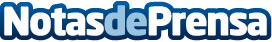 Repara tu Deuda Abogados cancela 33.577€ a un matrimonio de Madrid con la Ley de Segunda OportunidadEl difunto marido se quedó sin empleo y tuvieron que empezar el procedimiento de segunda oportunidad para cancelar las deudasDatos de contacto:David Guerrero655956735Nota de prensa publicada en: https://www.notasdeprensa.es/repara-tu-deuda-abogados-cancela-33-577-a-un Categorias: Nacional Derecho Finanzas Madrid http://www.notasdeprensa.es